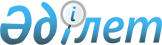 Қазақстан Республикасы Үкіметінің 1999 жылғы 11 мамырдағы N 561 қаулысына өзгеріс енгізу туралыҚазақстан Республикасы Үкіметінің Қаулысы 1999 жылғы 8 қазан N 1542     Қазақстан Республикасының Үкіметі қаулы етеді:     1. "Экономикасы тоқыраған аудандарға көмек көрсету туралы" Қазақстан Республикасы Үкіметінің 1999 жылғы 11 мамырдағы N 561  P990561_

   қаулысына (Қазақстан Республикасының ПҮАЖ-ы, 1999 ж., N 18, 192-құжат) мынадай өзгеріс енгізілсін:     6-тармақ алынып тасталсын.     2. Осы қаулы қол қойылған күнінен бастап күшіне енеді.     Қазақстан Республикасы       Премьер-Министрінің        міндетін атқарушы    Оқығандар:   Қобдалиева Н.М.   Қасымбеков Б.А.       
					© 2012. Қазақстан Республикасы Әділет министрлігінің «Қазақстан Республикасының Заңнама және құқықтық ақпарат институты» ШЖҚ РМК
				